02.06.2023Г. № 19РОССИЙСКАЯ ФЕДЕРАЦИЯИРКУТСКАЯ ОБЛАСТЬБАЯНДАЕВСКИЙ МУНИЦИПАЛЬНЫЙ РАЙОНМУНИЦИПАЛЬНОЕ ОБРАЗОВАНИЕ «КУРУМЧИНСКИЙ»АДМИНИСТРАЦИЯПОСТАНОВЛЕНИЕОБ УТВЕРЖДЕНИИ ПОРЯДКА СОСТАВЛЕНИЯ И УТВЕРЖДЕНИЯ ОТЧЕТА О РЕЗУЛЬТАТАХ ДЕЯТЕЛЬНОСТИ МУНИЦИПАЛЬНОГО УЧРЕЖДЕНИЯ И ОБ ИСПОЛЬЗОВАНИИ, ЗАКРЕПЛЕННОГО ЗА НИМ МУНИЦИПАЛЬНОГО ИМУЩЕСТВАВ соответствии с подпунктом 10 пункта 3.3 статьи 32 Федерального закона от 12.01.1996 №7-ФЗ «О некоммерческих организациях», приказом Министерства финансов Российской Федерации от 02.11.2021 г №171н «Об утверждении общих требований к порядку составления и утверждения отчета о результатах деятельности государственного (муниципального) учреждения и об использовании закрепленного за ним государственного (муниципального) имущества», руководствуясь Уставом муниципального образования «Курумчинский», администрация муниципального образования «Курумчинский»ПОСТАНОВЛЯЕТ:1. Утвердить Порядок составления и утверждения отчета о результатах деятельности муниципального учреждения и об использовании закрепленного за ним муниципального имущества согласно приложению к настоящему постановлению.2. Настоящее постановление вступает в силу после официального опубликования (обнародования).3. Настоящее постановление опубликовать в «Вестнике МО «Курумчинский»» и разместить на официальном сайте администрации муниципального образования «Курумчинский» в информационно-телекоммуникационной сети «Интернет».4. Контроль над исполнением настоящего постановления оставляю за собой.Глава муниципального образования «Курумчинский» В.Г. СахаевПриложение к постановлению от 01.06.2023 № 19Порядок составления и утверждения отчета о результатах деятельности муниципального учреждения и об использовании закрепленного за ним муниципального имущества1. Общие положения1. Настоящий Порядок составления и утверждения отчета о результатах деятельности муниципального учреждения и об использовании закрепленного за ним муниципального имущества (далее - Порядок) определяет порядок и сроки составления и утверждения отчета о результатах деятельности подведомственного муниципального бюджетного, муниципального автономного или муниципального казенного учреждения (далее - учреждение) и об использовании закрепленного за ним муниципального имущества (далее - отчет), а также порядок и сроки рассмотрения Отчета Администрацией муниципального образования «Курумчинский» (органом Администрации муниципального образования «Курумчинский», наделенного правами юридического лица), осуществляющей (осуществляющим) функции и полномочия учредителя в отношении подведомственного учреждения (далее - главный распорядитель бюджетных средств).2. Отчет составляется учреждением в валюте Российской Федерации (в части показателей, формируемых в денежном выражении) по состоянию на 1 января года, следующего за отчетным.3. Отчет составляется и утверждается учреждением в форме бумажного документа с учетом требований действующего законодательства о защите государственной тайны.4. Отчет автономных учреждений составляется, в том числе, с учетом требований, установленных Правилами опубликования отчетов о деятельности автономного учреждения и об использовании закрепленного за ним имущества, утвержденными Постановлением Правительства Российской Федерации от 18.10.2007 №684.2. Требования к Отчету1.  Отчет составляется в разрезе следующих разделов:раздел 1 «Результаты деятельности»;раздел 2 «Использование имущества, закрепленного за учреждением».2. В раздел 1 «Результаты деятельности» включаются:отчет о выполнении муниципального задания на оказание муниципальных услуг (выполнение работ) (далее - муниципальное задание). Указанный отчет формируется муниципальными бюджетными и муниципальными автономными учреждениями, а также муниципальными казенными учреждениями, которым в соответствии с решением главного распорядителя бюджетных средств, осуществляющего функции и полномочия учредителя в отношении данного муниципального казенного учреждения, сформировано муниципальное задание;сведения об оказываемых услугах, выполняемых работах сверх установленного муниципального задания, а также выпускаемой продукции, формируемые в соответствии с пунктом 9 настоящего Порядка;сведения о доходах учреждения в виде прибыли, приходящейся на доли в уставных (складочных) капиталах хозяйственных товариществ и обществ, или дивидендов по акциям, принадлежащим учреждению, формируемые в соответствии с пунктом 10 настоящего Порядка;сведения о просроченной кредиторской задолженности, формируемые в соответствии с пунктом 11 настоящего Порядка;сведения о задолженности по ущербу, недостачам, хищениям денежных средств и материальных ценностей, формируемые в соответствии с пунктом 12 настоящего Порядка;сведения о численности сотрудников и оплате труда, формируемые в соответствии с пунктом 13 настоящего Порядка;сведения о счетах учреждения, открытых в кредитных организациях, формируемые в соответствии с пунктом 14 настоящего Порядка.3. В раздел 2 «Использование имущества, закрепленного за учреждением» включаются:сведения о недвижимом имуществе, за исключением земельных участков (далее - сведения о недвижимом имуществе), закрепленном на праве оперативного управления, формируемые в соответствии с пунктом 15 настоящего Порядка;сведения о земельных участках, предоставленных на праве постоянного (бессрочного) пользования (далее - сведения об использовании земельных участков), формируемые в соответствии с пунктом 16 настоящего Порядка;сведения о недвижимом имуществе, используемом по договору аренды, формируемые в соответствии с пунктом 17 настоящего Порядка;сведения о недвижимом имуществе, используемом по договору безвозмездного пользования (договору ссуды), формируемые в соответствии с пунктом 18 настоящего Порядка;сведения об особо ценном движимом имуществе (за исключением транспортных средств), формируемые в соответствии с пунктом 19 настоящего Порядка;сведения о транспортных средствах, формируемые в соответствии с пунктом 20 настоящего Порядка.3. Порядок формирования сведений, включаемых в Отчет1. В отчете о выполнении муниципального задания отражаются сведения о муниципальных услугах и работах, включенных в муниципальное задание (показатель, характеризующий содержание муниципальной услуги (работы), плановые показатели объема муниципальной услуги (работы), показатели объема оказанных муниципальных услуг (выполненных работ) на отчетную дату, причину отклонения от установленных плановых показателей объема муниципальной услуги (работы).2. В сведениях об оказываемых услугах, выполняемых работах сверх установленного муниципального задания, а также выпускаемой продукции отражается информация о муниципальных услугах (работах), оказываемых (выполняемых) за плату, включая сведения об иных видах деятельности, не относящихся к основным, с указанием информации о показателях объема оказанных муниципальных услуг (выполненных работ, произведенной продукции), доходах, полученных учреждением от оказания платных муниципальных услуг (выполнения работ), ценах (тарифах) на платные муниципальные услуги (работы), оказываемых (выполняемых) потребителям за плату, а также справочная информация о реквизитах акта, которым установлены указанные цены (тарифы).3. В сведениях о доходах учреждения в виде прибыли, приходящейся на доли в уставных (складочных) капиталах хозяйственных товариществ и обществ, или дивидендов по акциям, принадлежащим учреждению, отражается информация о наименовании организации (предприятия) с долей участия учреждения во вкладе в уставном (складочном) капитале, с указанием идентификационного номера налогоплательщика, кода по Общероссийскому классификатору организационно правовых форм, даты создания, основного вида деятельности, суммы вложений в уставный капитал, вида вложений (денежные средства, имущество, право пользования нематериальными активами), дохода (части прибыли (дивидендов) хозяйственного товарищества, общества), приходящаяся к получению учреждением за отчетный период, а также о задолженности перед учреждением по перечислению части прибыли (дивидендов) на начало года и конец отчетного периода.При отсутствии у учреждения вкладов в уставные (складочные) капиталы сведения, указанные в абзаце первом настоящего пункта, не формируются.4. В сведениях о просроченной кредиторской задолженности отражается информация об объеме просроченной кредиторской задолженности на начало года и конец отчетного периода, предельно допустимых значениях просроченной кредиторской задолженности, установленных учредителем, изменении кредиторской задолженности за отчетный период в абсолютной величине и в процентах от общей суммы просроченной задолженности, а также причине образования кредиторской задолженности и мерах, принимаемых по ее погашению.5. В сведениях о задолженности по ущербу, недостачам, хищениям денежных средств и материальных ценностей отражается информация о задолженности контрагентов по возмещению ущерба на начало года и конец отчетного периода, общей сумме нанесенного ущерба, выявленных недостач, хищений, с указанием сумм, по которым виновные лица не установлены, сумм возмещенного ущерба, включая информацию о возмещении ущерба по решению суда и страховыми организациями, а также сумм списанного ущерба.В сведениях о задолженности по ущербу, недостачам, хищениям денежных средств и материальных ценностей также отражается информация об ущербе материальным ценностям (порче имущества), сумме предварительных оплат, не возвращенным контрагентом в случае расторжения договоров (контрактов, соглашений), в том числе по решению суда, сумме задолженности подотчетных лиц, своевременно не возвращенной (не удержанной из заработной платы), а также сумме неустойки (штрафов, пеней), в связи с нарушением контрагентом условий договоров (контрактов, соглашений).6. В сведениях о численности сотрудников и оплате труда отражаетсяинформация о штатной численности (установлено штатным расписанием, замещено, вакантно) на начало года и конец отчетного периода, средней численности сотрудников за отчетный период, с указанием численности сотрудников, работающих по основному месту работы, на условиях внутреннего совместительства, внешнего совместительства, а также информация о численности сотрудников, выполняющих работу без заключения трудового договора (по договорам гражданско-правового характера).Сведения о численности сотрудников формируются по группам (категориям) персонала, включая административно-управленческий персонал, основной персонал, вспомогательный.Информация о численности административно-управленческого персонала формируется с указанием численности заместителей руководителя учреждения, руководителей структурных подразделений.Информация о численности основного персонала формируется с указанием численности категорий работников, установленных Указом Президента Российской Федерации от 07.05.2012 №597 «О мероприятиях по реализации государственной социальной политики».Сведения об оплате труда формируются по группам (категориям) персонала с обособлением информации об оплате труда работников, работающих по основному месту работы, в том числе занятых на условиях полного и неполного рабочего времени, внутреннего совместительства, внешнего совместительства, а также оплате вознаграждения лицам, выполняющим работу без заключения трудового договора (по договорам гражданско-правового характера).7. В сведениях о счетах учреждения, открытых в кредитных организациях, отражается информация о номерах счетов, открытых в кредитных организациях в валюте Российской Федерации и иностранной валюте, с указанием вида счета, реквизитов акта, в соответствии с которым открыт счет в кредитной организации, остатка средств на счете на начало года и конец отчетного периода.8 . В сведениях о недвижимом имуществе, закрепленном на праве оперативного управления, отражается информация, содержащая перечень объектов недвижимого имущества, закрепленного за учреждением на праве оперативного управления, с указанием адреса, кадастрового номера, года постройки, основных технических характеристик объекта (общая площадь объекта, длина (протяженность) линейного объекта, глубина объекта, объем объекта), информации об имуществе, используемом учреждением для осуществления основной деятельности и иных целей, не используемом учреждением, переданном в аренду, в безвозмездное пользование, не используемом в связи с проводимым капитальным ремонтом или реконструкцией, находящемся в аварийном состоянии, требующем ремонта или относительно которого осуществляется согласование решения о списании.Дополнительно в сведения о недвижимом имуществе, закрепленном на праве оперативного управления, включается информация о фактических расходах на оплату коммунальных услуг, расходов на содержание указанного имущества, расходов на уплату налогов, в качестве объекта налогообложения по которым признается указанное имущество, с указанием расходов, возмещаемых пользователями имущества.9. В сведениях об использовании земельных участков отражается информация, содержащая перечень земельных участков, предоставленных учреждению на праве постоянного (бессрочного) пользования, с указанием адреса, кадастрового номера, общей площади, информации о площади земельного участка (части земельного участка), используемой учреждением для осуществления основной деятельности и иных целей, не используемой учреждением, переданной в аренду, в безвозмездное пользование, не используемой по иным причинам, земельных участках, в отношении которых заключено соглашение об установлении сервитута.Дополнительно в сведения об использовании земельных участков включается информация о фактических расходах на содержание земельных участков, включая эксплуатационные расходы и расходы на уплату земельного налога, в качестве объекта налогообложения по которым признаются указанные земельные участки, с указанием расходов, возмещаемых пользователями земельных участков.10. В сведениях о недвижимом имуществе, используемом по договору аренды, отражается информация, содержащая перечень объектов недвижимого имущества, находящегося у учреждения в пользовании по договору аренды, с указанием наименования и адреса объекта, количества арендуемого имущества, наименования арендодателя с указанием идентификационного номера налогоплательщика и кода по классификации институциональных секторов экономики, срока пользования арендуемым имуществом, размера арендной платы, фактических расходов на содержание арендуемого имущества, направления использования арендуемого имущества, а также обоснование заключения договора аренды.11. В сведениях о недвижимом имуществе, используемом по договору безвозмездного пользования (договору ссуды), отражается информация, содержащая перечень объектов недвижимого имущества, находящегося у учреждения в пользовании по договору безвозмездного пользования (договору ссуды), с указанием наименования и адреса объекта, количества имущества, наименования ссудодателя с указанием идентификационного номера налогоплательщика и кода по классификации институциональных секторов экономики, срока пользования имуществом, фактических расходов на содержание имущества, направления использования имущества, а также обоснование заключения договора безвозмездного пользования (договору ссуды).12. В сведения об особо ценном движимом имуществе (за исключением транспортных средств) включается информация о наличии особо ценного движимого имущества (по группам основных средств), балансовой стоимости и остаточной стоимости имущества.Дополнительно в сведения об особо ценном движимом имуществе (за исключением транспортных средств) включается информация о фактических расходах на содержание имущества, включая расходы на техническое обслуживание, текущий и капитальный ремонт, расходы на обязательное и добровольное страхование указанного имущества, на уплату налогов, в качестве объекта налогообложения по которым признается указанное имущество, заработную плату обслуживающего персонала, иные расходы.13. В сведениях о транспортных средствах отражается информация о транспортных средствах, используемых учреждением (с детализацией по видам транспортных средств), в том числе на праве оперативного управления, по договору аренды и безвозмездного пользования (договору ссуды), с обособлением информации о транспортных средствах, используемых для осуществления основной деятельности и иных целей, в том числе в целях обслуживания административно-управленческого персонала, доставки сотрудников к месту работы, для обеспечения перевозки людей (за исключением сотрудников), в том числе обучающихся.Дополнительно в сведения о транспортных средствах включается информация о фактических расходах на содержание транспортных средств, включая расходы на приобретение горюче-смазочных материалов, приобретение комплектующих, техническое обслуживание, ремонт, добровольное и обязательное страхование (включая страхование гражданской ответственности), расходы на содержание гаражей, заработную плату (водителей, механиков, административно управленческого персонала гаражей), уплату транспортного налога.14. Формы для заполнения сведений, включаемых в Отчет учреждениями, приведены в приложении к настоящему Порядку.15. Отчет бюджетных и казенных учреждений утверждается руководителем учреждения и представляется главному распорядителю бюджетных средств.Отчет автономного учреждения утверждается руководителем учреждения с учетом требований Федерального закона от 03.11.2006 №174-ФЗ «Об автономных учреждениях».16. Отчеты учреждений утверждаются и представляются в срок до 1 февраля года, следующего за отчетным, или первого рабочего дня, следующего за указанной датой.17. Главный распорядитель бюджетных средств в течение 10 дней со дня получения Отчета рассматривает Отчет и в случаях установления факта недостоверности предоставленной учреждением информации и (или) представления указанной информации не в полном объеме направляет требование о доработке с указанием причин, послуживших основанием для необходимости его доработки.Учреждение в течение 5 дней со дня получения требования, указанного в абзаце первом настоящего пункта, дорабатывает Отчет и повторно направляет его главному распорядителю бюджетных средств.Рассмотрение повторно представленного Отчета осуществляется главным распорядителем бюджетных средств в соответствии абзаце первым настоящего пункта.18. Показатели Отчета, формируемые в денежном выражении, должны быть сопоставимы с показателями, включаемыми в состав бюджетной отчетности казенных учреждений и бухгалтерской отчетности бюджетных (автономных) учреждений.19. Учреждение предоставляет утвержденный и рассмотренный главным распорядителем бюджетных средств Отчет (в формате структурированной информации и файлов, содержащих электронные копии документов) для его размещения на официальном сайте в информационно-телекоммуникационной сети «Интернет» федеральным органом исполнительной власти, осуществляющим правоприменительные функции по кассовому обслуживанию исполнения бюджетов бюджетной системы Российской Федерации в соответствии с пунктом 3 статьи 32 Федерального закона от 12.01.1996 №7-ФЗ «О некоммерческих организациях», с учетом требований действующего законодательства о защите государственной тайны.Учреждение размещает утвержденный и рассмотренный главным распорядителем бюджетных средств Отчет на сайте учреждения с учетом требований действующего законодательства о защите государственной тайныПриложение к Порядку составления и утверждения отчета о результатах деятельности муниципального учреждения и об использовании закрепленного за ним муниципального имуществаСведенияоб оказываемых услугах, выполняемых работах сверх установленного муниципального задания, а также выпускаемой продукцииРаздел 1. Сведения об услугах, оказываемых сверх установленного муниципального заданияРаздел 2. Сведения о работах, выполняемых сверх установленного муниципального заданияРаздел 3. Сведения о производимой продукцииРуководитель (уполномоченное лицо) УчрежденияИсполнитель(должность)(должность)(подпись)(фамилия, инициалы)(расшифровка подписи)(телефон)20 г.Сведенияо доходах учреждения в виде прибыли, приходящейся на доли в уставных (складочных) капиталах хозяйственных товариществ и обществ, или дивидендов по акциям, принадлежащим учреждению <1>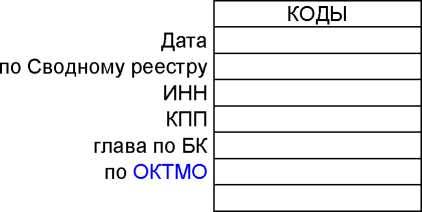 УчреждениеОрган, осуществляющий функции и полномочия учредителяПублично-правовое образованиеПериодичность: годовая<1> Сведения формируются в случаях, если в соответствии с законодательством Российской Федерации установлена возможность создания хозяйственных товариществ и обществ.<2> Указывается вид вложений «1» - денежные средства, «2» - имущество, «3» - право пользования нематериальными активами.Сведения о просроченной кредиторской задолженности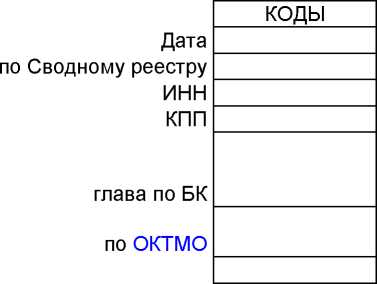 УчреждениеОрган, осуществляющий функции и полномочия учредителя Публично-правовое образование Периодичность: годовая<3> Указываются предельно допустимые значения, установленные органом, осуществляющим функции и полномочия учредителя.<4> Заполняется в случае, если значения просроченной кредиторской задолженности установлены органом, осуществляющим функции и полномочия учредителя, в абсолютных значениях (рублях).<5> Заполняется в случае, если значения просроченной кредиторской задолженности установлены органом, осуществляющим функции и полномочия учредителя, в процентах от общей суммы кредиторской задолженности.<6> Указывается общая сумма увеличения или уменьшения кредиторской задолженности.Сведения о задолженности по ущербу, недостачам, хищениям денежных средств и материальных ценностейСведения о численности сотрудников и оплате трудаРаздел 1. Сведения о численности сотрудниковРаздел 2. Сведения об оплате труда<7> При расчете показателя не учитывается численность сотрудников учреждения, работающих по внутреннему совместительству (по совмещению должностей).<8> Указывается численность сотрудников учреждения, работающих по внутреннему совместительству (по совмещению должностей). При расчете общей численности сотрудников учреждения показатель не учитывается.<9> Указывается численность физических лиц, привлекаемых к оказанию услуг, выполнению работ без заключения трудового договора (на основании договоров гражданско-правового характера). Детализация численности по группам персонала указывается в соответствии с предметом договора, в зависимости от характера работ, для выполнения которых привлекаетсясотрудник.<10> Указывается численность физических лиц, привлекаемых к оказанию услуг, выполнению работ без заключения трудового договора (на основании договоров гражданско-правового характера), являющихся сотрудниками учреждения.<11> Указывается численность физических лиц, привлекаемых к оказанию услуг, выполнению работ без заключения трудового договора (на основании договоров гражданско-правового характера), не являющихся сотрудниками учреждения.<12> Указывается численность работников учреждения, непосредственно оказывающих услуги (выполняющих работы), направленные на достижение определенных уставом учреждения целей деятельности этого учреждения.<13> Указывается численность работников учреждения, создающих условия для оказания услуг (выполнения работ), направленных на достижение определенных уставом учреждения целей деятельности этого учреждения, включая обслуживание зданий и оборудования.<14> Указывается численность работников учреждения, занятых управлением (организацией) оказания услуг (выполнения работ), а также работников учреждения, выполняющих административные функции, необходимые для обеспечения деятельности учреждения.<15> Указывается сумма, начисленная по договорам гражданско-правового характера, заключенным с лицами, привлекаемыми для оказания услуг (выполнения работ). Детализация начисленного вознаграждения по группам персонала указывается в соответствии с предметом договора, в зависимости от характера работ, для выполнения которых привлекается сотрудник.<16> Указывается сумма начисленной оплаты труда работникам учреждения, непосредственно оказывающим услуги (выполняющим работы), направленные на достижение определенных уставом учреждения целей деятельности этого учреждения.<17> Указывается сумма начисленной оплаты труда работникам учреждения, создающим условия для оказания услуг (выполнения работ), направленных на достижение определенных уставом учреждения целей деятельности этого учреждения, включая обслуживание зданий и оборудования.<18> Указывается сумма начисленной оплаты труда работникам учреждения, занятым управлением (организацией) оказания услуг (выполнения работ), а также работникам учреждения, выполняющим административные функции, необходимые для обеспечения деятельности учреждения.Сведения о счетах учреждения, открытых в кредитных организациях<19> Указывается вид банковского счета, открытого в кредитной организации (например, номинальный счет, счет эскроу, публичный депозитный счет).<20> Показатели счетов в иностранной валюте указываются в рублевом эквиваленте.Сведенияо недвижимом имуществе, за исключением земельных участков,
                                                                                              закрепленном на право оперативного управления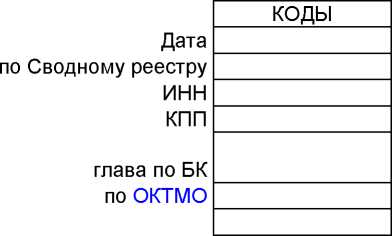 УчреждениеОрган, осуществляющий функции и полномочия учредителяПублично-правовое образованиеПериодичность: годоваяРуководитель (уполномоченное лицо) УчрежденияИсполнитель	20__ г.<21> Указываются здания, строения, сооружения и иные аналогичные объекты.<22> Указываются линии электропередачи, линии связи (в том числе линейно-кабельные сооружения), трубопроводы, автомобильные дороги, железнодорожные линии и другие подобные сооружения.Сведения о земельных участках, предоставленных на праве постоянного (бессрочного) пользованияРуководитель (уполномоченное лицо) Учреждения	20__ г.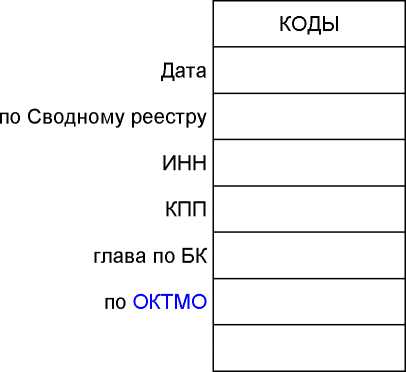 Сведения о недвижимом имуществе, используемом по договору арендыУчреждениеОрган, осуществляющий функции и полномочия учредителяПублично-правовое образованиеПериодичность: годоваяРаздел 1. Сведения о недвижимом имуществе, используемом  на праве аренды с помесячной оплатойРаздел 2. Сведения о недвижимом имуществе, используемом на праве аренды с почасовой оплатойРуководитель (уполномоченное лицо) УчрежденияИсполнитель	20__ г.<23> Указывается направление использования объекта недвижимого имущества «1» - для осуществления основной деятельности в рамках муниципального задания, «2» - для осуществления основной деятельности за плату сверх муниципального задания.<24> Указывается направление использования объекта недвижимого имущества «3» - проведение концертно-зрелищных мероприятий и иных культурно-массовых мероприятий, «4» - проведение спортивных мероприятий, «5» - проведение конференций, семинаров, выставок, переговоров, встреч, совещаний, съездов, конгрессов, «6» - для иных мероприятий.Сведения о недвижимом имуществе, используемом по договору безвозмездного пользования (договору ссуды)УчреждениеОрган, осуществляющий функции и полномочия учредителяПублично-правовое образованиеПериодичность: годовая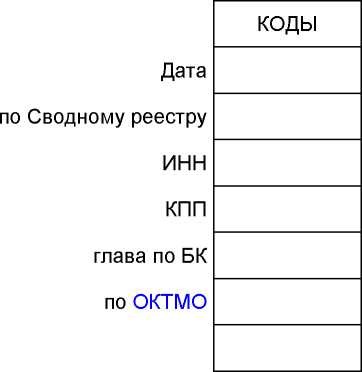 (подпись)(фамилия, инициалы)(расшифровка подписи)(телефон)20__ г.Сведения
об особо ценном движимом имуществе (за исключением транспортных средств)Раздел 1. Сведения о наличии, состоянии и использовании особо ценного движимого имуществаРаздел 2. Сведения о расходах на содержание особо ценного движимого имуществаРуководитель (уполномоченное лицо) УчрежденияИсполнитель(фамилия,
инициалы)20 г.<25> Срок использования имущества считается, начиная с 1-го числа месяца, следующего за месяцем принятия его к бухгалтерскому учету.Сведения о транспортных средствахРаздел 1. Сведения об используемых транспортных средствахРаздел 2. Сведения о неиспользуемых транспортных средствах, находящихся в оперативном управлении учрежденияРаздел 3. Направления использования транспортных средствРаздел 4. Сведения о расходах на содержание транспортных средств<26> Указываются транспортные средства, в отношении которых принято решение о списании, ожидается согласование органом, осуществляющим функции и полномочия учредителя.<27> Указываются транспортные средства, используемые в целях уборки территории, вывоза мусора, перевозки имущества (грузов), а также в целях перевозки людей.на 120	г.КОДЫДатапо СводномурееструИННУчреждениеКППОрган, осуществляющийфункции и полномочияучредителяглава по БКПублично-правовоеобразованиепо ОКТМОПериодичность: годоваяПериодичность: годоваяНаименование оказываемых услугКод по ОКВЭДКод строкиОбъем оказанных услуг Объем оказанных услуг Объем оказанных услуг Доход от оказания услуг, рубЦена тариф)Справочно: реквизиты акта, которым установлена цена (тариф)Справочно: реквизиты акта, которым установлена цена (тариф)Справочно: реквизиты акта, которым установлена цена (тариф)Наименование оказываемых услугКод по ОКВЭДКод строкиЕдиница измерения измеренияЕдиница измерения измерениявсегоДоход от оказания услуг, рубЦена тариф)кем издандатаномерНаименование оказываемых услугКод по ОКВЭДКод строкинаиме нованиекод по ОКЕИ123456789101110002000Итого9000xxxxxНаименование выполняемых работКод по ОКВЭДКод строкиОбъем выполненных работОбъем выполненных работОбъем выполненных работДоход от выполнения работ, рубЦена тариф)Справочно: реквизиты акта, которым установлена цена (тариф)Справочно: реквизиты акта, которым установлена цена (тариф)Справочно: реквизиты акта, которым установлена цена (тариф)Наименование выполняемых работКод по ОКВЭДКод строкиединица измеренияединица измерениявсегоДоход от выполнения работ, рубЦена тариф)кем издандатаномерНаименование выполняемых работКод по ОКВЭДКод строкиНаименованиекод по ОКЕИвсегоДоход от выполнения работ, рубЦена тариф)кем издандатаномер123456789101110002000Итого9000xxxxxНаименование производимой продукцииКод по ОКВЭДКод строкиОбъем произведенной продукцииОбъем произведенной продукцииОбъем произведенной продукцииДоход от реализации продукции , рубЦена (тариф )Справочно: реквизиты акта, которым установлена цена (тариф)Справочно: реквизиты акта, которым установлена цена (тариф)Справочно: реквизиты акта, которым установлена цена (тариф)Наименование производимой продукцииКод по ОКВЭДКод строкиединица измеренияединица измерениявсегоДоход от реализации продукции , рубЦена (тариф )кем издандатаномерНаименование производимой продукцииКод по ОКВЭДКод строкиНаименованиекод по ОКЕИ123456789101110002000Итого9000xxxxxКод строкиСумма вложений в уставный капиталДоля в уставном капитале,%Вид вложений <2>Задолженность перед учреждением по перечислению части прибыли (дивидендов) на начало годаДоходы, подлежащие получению за отчетный периодДоходы, подлежащие получению за отчетный периодЗадолженность перед учреждением по перечислению части прибыли (дивидендов) на конец отчетного периоданаименованиеИННкод по ОКОПФдата созданияОсновной вид деятельностиКод строкиСумма вложений в уставный капиталДоля в уставном капитале,%Вид вложений <2>Задолженность перед учреждением по перечислению части прибыли (дивидендов) на начало годаначислено, рубПоступило, рубЗадолженность перед учреждением по перечислению части прибыли (дивидендов) на конец отчетного периода1234567891011121310002000Итого9000xxНаименование показателяКод строкиОбъем просроченной кредиторской задолженности на начало годаОбъем просроченной кредиторской задолженности на начало годаПредельно допустимые значения просроченной кредиторской задолженности <3>Предельно допустимые значения просроченной кредиторской задолженности <3>Предельно допустимые значения просроченной кредиторской задолженности <3>Объем просроченной кредиторской задолженности на конец отчетного периодаОбъем просроченной кредиторской задолженности на конец отчетного периодаОбъем просроченной кредиторской задолженности на конец отчетного периодаОбъем просроченной кредиторской задолженности на конец отчетного периодаОбъем просроченной кредиторской задолженности на конец отчетного периодаОбъем просроченной кредиторской задолженности на конец отчетного периодаИзменение кредиторской задолженности <6>Изменение кредиторской задолженности <6>Причин а образованияМеры, принимаемы е по погашению просроченной кредиторской задолженностиНаименование показателяКод строкивсегоиз нее по исполнительным листамзначениезначениесрок, днейвсегоиз нее по исполнительным листамв том числе по срокамв том числе по срокамв том числе по срокамв том числе по срокамсумма, рубв процентахПричин а образованияМеры, принимаемы е по погашению просроченной кредиторской задолженностиНаименование показателяКод строкивсегоиз нее по исполнительным листамв абсолютных величинах <4>в процентах <5>срок, днейвсегоиз нее по исполнительным листамменее 30 дней просрочкиот 30 до90 дней просрочкиот 90 до 180 дней просрочкиболее 180 дней просрочкисумма, рубв процентахПричин а образованияМеры, принимаемы е по погашению просроченной кредиторской задолженности1234567891011121314151617По выплате заработной платы1000По выплате стипендий, пособий, пенсий2000По перечислению в бюджет, всего3000в том числе: по перечислению удержанного налога на доходы физических3100лицпо оплате страховых взносов на обязательное социальное страхование3200по оплате налогов, сборов, за исключением страховых взносов на обязательное социальное страхование3300по возврату в бюджет средств субсидий (грантов в форме субсидий)3400из них: в связи с невыполнением муниципального задания3410в связи с недостижением результатов предоставления субсидий (грантов в форме субсидий)3420в связи с невыполнением условий соглашений , в том числе по софинансированию расходов3430По оплате товаров, работ, услуг, всего4000из них:по публичным договорам4100По оплате прочих расходов, всего5000из них: по выплатам, связанным с причинением вреда гражданам5100Итого9000xxНаименование показателяКод строкиОстаток задолженности по возмещению ущерба на начало годаОстаток задолженности по возмещению ущерба на начало годаВыявлено недостач, хищений, нанесения ущербаВыявлено недостач, хищений, нанесения ущербаВыявлено недостач, хищений, нанесения ущербаВозмещено недостач, хищений, нанесения ущербаВозмещено недостач, хищений, нанесения ущербаВозмещено недостач, хищений, нанесения ущербаВозмещено недостач, хищений, нанесения ущербаСписаноСписаноОстаток задолженности по возмещению ущерба на конец отчетного периодаОстаток задолженности по возмещению ущерба на конец отчетного периодаНаименование показателяКод строкивсегоиз него на взыскании в службе судебных приставоввсегов том числе:в том числе:всегоиз них взыскано с виновных лициз них взыскано с виновных лицстраховыми организациямивсегоиз них в связи с прекращением взыскания по исполнительным листамвсегоиз него на взыскании в службе судебных приставовНаименование показателяКод строкивсегоиз него на взыскании в службе судебных приставоввсеговиновные лица установленывиновные лица не установлен ывсеговсегоиз них по решению судастраховыми организациямивсегоиз них в связи с прекращением взыскания по исполнительным листамвсегоиз него на взыскании в службе судебных приставов123456789101112131415Недостача, хищение денежных средств, всего0100в том числе:в связи с хищением (кражами)0110из них: возбуждено уголовных дел (находится в следственных органах)0111xxxв связи с выявлением при обработке наличных денег денежных знаков, имеющих признаки подделки0120в связи с банкротством кредитной организации0130Ущерб имуществу (за исключением денежных средств)0200в том числе: в связи с недостача-ми, включая хищения (кражи)0210из них: возбуждено уголовных дел (находится в следственных органах)0211в связи с нарушением правил хранения0220в связи с нанесением ущерба техническому состоянию объекта0230В связи с нарушением условий договоров (контрактов)0300в том числе:в связи с нарушением сроков (начислено пени, штрафов, неустойки)0310в связи с0320невыполнением условий о возврате предоплаты (аванса)Итого9000на 1	20	г.	Датапо Сводному рееструИННУчреждение	                                                                                                               КППКОДЫОрган, осуществляющийфункции и полномочияучредителя	глава по БКПублично-правовое образование	по ОКТМОПериодичность: годоваяГруппы персонала (категория персонала)Код строкиШтатная численность на начало годаШтатная численность на начало годаШтатная численность на начало годаШтатная численность на начало годаСредняя численность сотрудников за отчетный периодСредняя численность сотрудников за отчетный периодСредняя численность сотрудников за отчетный периодСредняя численность сотрудников за отчетный периодСредняя численность сотрудников за отчетный периодПо договорам гражданско-правового характера <9>По договорам гражданско-правового характера <9>Штатная численность на конец отчетного периодаШтатная численность на конец отчетного периодаШтатная численность на конец отчетного периодаШтатная численность на конец отчетного периодаГруппы персонала (категория персонала)Код строкиустановлено штатным расписаниемустановлено штатным расписаниемв том числе:в том числе:всего <7>в том числе:в том числе:в том числе:в том числе:в том числе:в том числе:установлено штатным расписаниемустановлено штатным расписаниемв том числе:в том числе:Группы персонала (категория персонала)Код строкивсегоиз нее по основным видам деятельностизамещеновакантных должностейвсего <7>по основному месту работыпо основному месту работыпо внутреннему совместительству (по совмещению должностей) <8>по внешнему совместительствусотрудники учреждения <10>физические лица, не являющиеся сотрудниками учреждения <11>всегоиз нее по основным видам деятельностизамещеновакантных должностейГруппы персонала (категория персонала)Код строкивсегоиз нее по основным видам деятельностизамещеновакантных должностейвсего <7>всегоиз нее по основным видам деятельностипо внутреннему совместительству (по совмещению должностей) <8>по внешнему совместительствусотрудники учреждения <10>физические лица, не являющиеся сотрудниками учреждения <11>всегоиз нее по основным видам деятельностизамещеновакантных должностей1234567891011121314151617Основной персонал <12>1000Вспомогательный2000персонал <13>Административно-управленческий персонал <14>3000Итого9000Группы персоналаКод строкиФонд начисленной оплаты труда сотрудников за отчетный период, рубФонд начисленной оплаты труда сотрудников за отчетный период, рубФонд начисленной оплаты труда сотрудников за отчетный период, рубФонд начисленной оплаты труда сотрудников за отчетный период, рубФонд начисленной оплаты труда сотрудников за отчетный период, рубФонд начисленной оплаты труда сотрудников за отчетный период, рубНачислено по договорам гражданско- правового характера, руб <15>Начислено по договорам гражданско- правового характера, руб <15>Группы персоналаКод строкивсегов том числе:в том числе:в том числе:в том числе:в том числе:в том числе:в том числе:Группы персоналаКод строкивсегопо основному месту работыпо основному месту работыпо основному месту работыпо внутреннему совместительству (совмещению должностей)по внешнему совместительствусотрудникам учрежденияфизическим лицам, не являющимися сотрудниками учрежденияГруппы персоналаКод строкивсеговсегов том числе на условиях:в том числе на условиях:по внутреннему совместительству (совмещению должностей)по внешнему совместительствусотрудникам учрежденияфизическим лицам, не являющимися сотрудниками учрежденияГруппы персоналаКод строкивсеговсегополного рабочего временинеполного рабочего временипо внутреннему совместительству (совмещению должностей)по внешнему совместительствусотрудникам учрежденияфизическим лицам, не являющимися сотрудниками учреждения12345678910Основной персонал <16>1000Вспомогательный персонал, <17>2000Административно- управленческий персонал <18>3000Итого9000Руководитель(уполномоченноелицо)лицо)лицо)УчрежденияИсполнитель(должность)(подпись)(расшифровка подписи)"	"20	г.(должность)(фамилия, инициалы)(телефон)Номер счета в кредитной организацииВид счета <19>Реквизиты акта, в соответствии с которым открыт счетРеквизиты акта, в соответствии с которым открыт счетРеквизиты акта, в соответствии с которым открыт счетОстаток средств на счете на начало года <20>Остаток средств на счете на конец отчетного периода <20>Номер счета в кредитной организацииВид счета <19>вид актадатаномерОстаток средств на счете на начало года <20>Остаток средств на счете на конец отчетного периода <20>1234567Счета в кредитных организациях в валюте Российской ФедерацииxxxxxxВсегоСчета в кредитных организациях в иностранной валютеxxxxxxВсегоИтогоxxxxРуководитель (уполномоченное Учреждениялицо)Исполнитель(должность )(подпись)(расшифровка подписи)"	"	20	г.(должность )(фамилия, инициалы)(телефон)Наименование объектаАдресКадастровый номерКод по ОКТМОГод постройкиЕдиница измеренияЕдиница измеренияКод строкиИспользуется учреждениемИспользуется учреждениемИспользуется учреждениемИспользуется учреждениемПередано во временное пользование сторонним организациям (индивидуальным предпринимателям)Передано во временное пользование сторонним организациям (индивидуальным предпринимателям)Передано во временное пользование сторонним организациям (индивидуальным предпринимателям)Передано во временное пользование сторонним организациям (индивидуальным предпринимателям)Наименование объектаАдресКадастровый номерКод по ОКТМОГод постройкинаименованиекод по ОКЕИКод строкивсегов том числе:в том числе:в том числе:всегов том числе:в том числе:в том числе:Наименование объектаАдресКадастровый номерКод по ОКТМОГод постройкинаименованиекод по ОКЕИКод строкивсегодля осуществления основной деятельностидля осуществления основной деятельностидля иных целейвсегона основании договоров арендына основании договоров безвозмездного пользованиябез оформления права пользования (с почасовой оплатой)Наименование объектаАдресКадастровый номерКод по ОКТМОГод постройкинаименованиекод по ОКЕИКод строкивсегов рамках муниципального заданияза плату сверх муниципального заданиядля иных целейвсегона основании договоров арендына основании договоров безвозмездного пользованиябез оформления права пользования (с почасовой оплатой)12345678910111213141516Площадные объекты <21>, всегоxxxxxx1000в том числе:1001Линейные объекты <22>, всегоxxxxxx2000в том числе:2001Резервуары, емкости, иные аналогичные объекты, всегоxxxxxx3000в том числе:3001Скважины, иные аналогичные объекты, всегоxxxxxx4000в том числе:4001Иные объекты, включая точечные, всегоxxxxxx5000в том числе:5001Итого9000Наименование объектаКод строкиНе используетсяНе используетсяНе используетсяНе используетсяФактические расходы на содержание объекта недвижимого имущества (руб в год)Фактические расходы на содержание объекта недвижимого имущества (руб в год)Фактические расходы на содержание объекта недвижимого имущества (руб в год)Фактические расходы на содержание объекта недвижимого имущества (руб в год)Фактические расходы на содержание объекта недвижимого имущества (руб в год)Фактические расходы на содержание объекта недвижимого имущества (руб в год)Фактические расходы на содержание объекта недвижимого имущества (руб в год)Фактические расходы на содержание объекта недвижимого имущества (руб в год)Фактические расходы на содержание объекта недвижимого имущества (руб в год)Фактические расходы на содержание объекта недвижимого имущества (руб в год)Наименование объектаКод строкивсегоиз них:из них:из них:всегоиз них:из них:из них:из них:из них:из них:из них:из них:из них:Наименование объектаКод строкивсегопроводится капитальный ремонт и/или реконструкцияв связи с аварийным состояниемв связи с аварийным состояниемвсегокоммунальные услугикоммунальные услугикоммунальные услугиуслуги по содержанию имуществауслуги по содержанию имуществауслуги по содержанию имуществаналог на имуществоналог на имуществоналог на имуществоНаименование объектаКод строкивсегопроводится капитальный ремонт и/или реконструкциятребуется ремонтожидает списаниявсеговсегоиз них:из них:всегоиз них:из них:всегоиз них:из них:Наименование объектаКод строкивсегопроводится капитальный ремонт и/или реконструкциятребуется ремонтожидает списаниявсеговсеговозмещается пользователями имуществапо неиспользуемому имуществувсеговозмещается пользователя ми имуществапо неиспользуемому имуществувсеговозмещается пользователя ми имуществапо неиспользуемому имуществу181718192021222324252627282930Площадные объекты <21>, всего1000в том числе:1001Линейные объекты <22>, всего2000в том числе:2001Резервуары,3000емкости, иные аналогичные объекты, всегов том числе:3001Скважины, иные аналогичные объекты, всего4000в том числе:4001Иные объекты, включая точечные, всего5000в том числе:5001Итого9000на 1	20	г.	Датапо Сводному рееструИННУчреждение	КППКОДЫОрган, осуществляющий функции и полномочия учредителя	глава по БКПублично-правовое образование	по ОКТМОПериодичность: годоваяНаименование показателяЕдиница измеренияЕдиница измеренияКод строкиВсегоИспользуется учреждениемИспользуется учреждениемИспользуется учреждениемИспользуется учреждениемСправочно: используется по соглашениям об установлении сервитутаНе используется учреждениемНе используется учреждениемНе используется учреждениемНе используется учреждениемНе используется учреждениемФактические расходы на содержание земельного участка (руб в год)Фактические расходы на содержание земельного участка (руб в год)Фактические расходы на содержание земельного участка (руб в год)Фактические расходы на содержание земельного участка (руб в год)Наименование показателянаимено ваниекод по ОКЕИКод строкиВсеговсегов том числе:в том числе:в том числе:Справочно: используется по соглашениям об установлении сервитутавсегов том числе:в том числе:в том числе:в том числе:всегов том числе:в том числе:в том числе:Наименование показателянаимено ваниекод по ОКЕИКод строкиВсеговсегодля осуществления основной деятельностидля осуществления основной деятельностидля иных целейСправочно: используется по соглашениям об установлении сервитутавсегопередано во временное пользование сторонним организациямпередано во временное пользование сторонним организациямпередано во временное пользование сторонним организациямпо иным причинамвсегоэксплуатационные расходыэксплуатационные расходыналог на земл юНаименование показателянаимено ваниекод по ОКЕИКод строкиВсеговсегов рамках муниципального заданияза плату сверх муниципального заданиядля иных целейСправочно: используется по соглашениям об установлении сервитутавсегона основании договоров арендына основании договоров безвозмездного пользованиябез оформления права пользованияпо иным причинамвсеговсегоиз них возмещается пользователями имуществаналог на земл ю12345678910111213141516171819202122ИтогоИтогоНаименование объектаАдресЕдиница измеренияЕдиница измеренияКод строкиКоличеств о арендуемого имуществаАрендодатель (ссудодатель)Арендодатель (ссудодатель)Арендодатель (ссудодатель)Срок пользованияСрок пользованияАрендная платаАрендная платаФактические расходы на содержание арендованного имущества (руб/год)Направление использования арендованного имуществаНаправление использования арендованного имуществаОбоснование заключения договора арендыНаименование объектаАдреснаименованиекод поОКЕИКод строкиКоличеств о арендуемого имуществанаименованиеИННкод по КИСЭначалаокончанияза единицу меры (руб/мес )за объект (руб/год)Фактические расходы на содержание арендованного имущества (руб/год)для осуществления основной деятельности <23>для осуществления иной деятельности <24>1234567891011121314151617Площадные объекты <21>, всегоxxx1000в том числе:1001Линейные объекты <22>, всегоxxx2000в том числе:2001Резервуары, емкости, иные аналогичные объекты, всегоxxx3000в том числе:3001Скважины, иные аналогичные объекты, всегоxxx4000в том числе:4001Иные объекты, включая точечные, всегоxxx5000в том числе:5001Итого9000Наименование объектаАдресЕдиница измеренияЕдиница измеренияКод строкиКоличество арендуемого имуществаАрендодатель (ссудодатель)Арендодатель (ссудодатель)Арендодатель (ссудодатель)Длительность использования (час)Арендная платаАрендная платаАрендная платаФактические расходы на содержание объекта недвижимого имущества (руб/год)Направление использования объекта недвижимого имуществаНаправление использования объекта недвижимого имуществаОбосновании заключения договора арендыНаименование объектаАдреснаименованиекод по ОКЕИКод строкиКоличество арендуемого имуществаS т 05 со о т CDS азИННкод по КИСЭДлительность использования (час)за единицу мерыза объект (руб/час)всего за год (руб)Фактические расходы на содержание объекта недвижимого имущества (руб/год)для осуществления основной деятельноти <23>для осуществления иной деятельности <24>Обосновании заключения договора аренды12456789101112131415161718Площадные объекты <21>, всегоxxx1000в том числе:1001Линейные объекты <22>, всегоxxx2000в том числе:2001Резервуары, емкости, иные аналогичные объекты, всегоxxx3000в том числе:3001Скважины, иные аналогичные объекты, всегоxxx4000в том числе:4001Иные объекты, включая точечные, всегоxxx5000в том числе:5001Итого9000Наименование объектаАдресЕдиница измеренияЕдиница измеренияКод строкиКоличество имуществаСсудодательСсудодательСсудодательСрок пользованияСрок пользованияФактические расходы на содержание объекта недвижимого имущества (руб/год)Направление объекта не имущиспользования движимого естваОбоснование заключения договора ссудыНаименование объектаАдреснаименованиекод по ОКЕИКод строкиКоличество имуществанаименов аниеИННкод по КИСЭначалаокончанияФактические расходы на содержание объекта недвижимого имущества (руб/год)для осуществления основной деятельности <23>для осуществления иной деятельности <24>Обоснование заключения договора ссуды123456789101112131415Площадные объекты <21>, всего1000в том числе:1001Линейные объекты <22>, всего2000в том числе:2001Резервуары,3000емкости, иные аналогичные объекты, всегов том числе:3001Скважины, иные аналогичные объекты, всего4000в том числе:4001Иные объекты, включая точечные, всего5000в том числе:5001Всего:9000Наименование показателя (группа основных средств)Код строкиНаличие движимого имущества на конец отчетного периодаНаличие движимого имущества на конец отчетного периодаНаличие движимого имущества на конец отчетного периодаНаличие движимого имущества на конец отчетного периодаНаличие движимого имущества на конец отчетного периодаНаличие движимого имущества на конец отчетного периодаНаличие движимого имущества на конец отчетного периодаНаличие движимого имущества на конец отчетного периодаНаличие движимого имущества на конец отчетного периодаНаименование показателя (группа основных средств)Код строкивсегов том числе:в том числе:в том числе:в том числе:в том числе:в том числе:в том числе:в том числе:Наименование показателя (группа основных средств)Код строкивсегоиспользуется учреждениемпередано в пользованиепередано в пользованиепередано в пользованиене используетсяне используетсяне используетсяНаименование показателя (группа основных средств)Код строкивсегоиспользуется учреждениемвсегов том числе:в том числе:требует ремонтафизически и морально изношено, ожидает согласования, списанияфизически и морально изношено, ожидает согласования, списанияНаименование показателя (группа основных средств)Код строкивсегоиспользуется учреждениемвсегов арендуБезвозмезднотребует ремонтавсегоиз них требует замены12345678910Нежилые помещения, здания и сооружения, не отнесенные к недвижимому имуществу1000в том числе: для основной деятельности1100из них:для оказания услуг (выполнения работ) в рамках утвержденного муниципального задания1110для иной деятельности1200Машины и оборудование2000в том числе: для основной деятельности2100из них:для оказания услуг (выполнения работ) в рамках утвержденного муниципального задания2110для иной2200деятельностиХозяйственный и производственный инвентарь, всего3000в том числе: для основной деятельности3100из них:для оказания услуг (выполнения работ) в рамках утвержденного муниципального задания3110для иной деятельности3200Прочие основные средства, всего4000в том числе: для основной деятельности4100из них:для оказания услуг (выполнения работ) в рамках утвержденного муниципального задания4110для иной деятельности4200Итого9000Наименование показателя (группа основных средств)Код строкиФактический срок использования <25>Фактический срок использования <25>Фактический срок использования <25>Фактический срок использования <25>Фактический срок использования <25>Фактический срок использования <25>Фактический срок использования <25>Фактический срок использования <25>Фактический срок использования <25>Фактический срок использования <25>Фактический срок использования <25>Фактический срок использования <25>Наименование показателя (группа основных средств)Код строкиот 121 месяца и болееот 121 месяца и болееот 85 до 120 месяцевот 85 до 120 месяцевот 61 до 84 месяцевот 61 до 84 месяцевот 37 до 60 месяцевот 37 до 60 месяцевот 13 до 36 месяцевот 13 до 36 месяцевменее 12 месяцевменее 12 месяцевНаименование показателя (группа основных средств)Код строкиколичество, едбалансовая стоимость, рубколичеств о, едбалансовая стоимость, рубколичеств о, едбалансовая стоимость, рубколичеств о, едбалансовая стоимость, рубколичество, едбалансовая стоимость , рубколичество, едбалансовая стоимость , руб12111213141516171819202122Нежилые помещения, здания и сооружения, не отнесенные к недвижимому имуществу1000в том числе:для основной деятельности1100из них:для оказания услуг (выполнения работ) в рамках утвержденного (муниципального задания1110для иной деятельности1200Машины и оборудование2000в том числе:для основной деятельности2100из них:для оказания услуг (выполнения работ) в рамках утвержденного муниципального задания2110для иной деятельности2200Хозяйственный и производственный инвентарь, всего3000в том числе:для основной деятельности3100из них:для оказания услуг3110(выполнения работ) в рамках утвержденного муниципального заданиядля иной деятельности3200Прочие основные средства, всего4000в том числе:для основной деятельности4100из них:для оказания услуг (выполнения работ) в рамках утвержденного муниципального задания4110для иной деятельности4200Итого9000Наименование показателя (группа основных средств)Код строкиОстаточная стоимость объектов особо ценного движимого имущества, в том числе с оставшимся сроком полезного использованияОстаточная стоимость объектов особо ценного движимого имущества, в том числе с оставшимся сроком полезного использованияОстаточная стоимость объектов особо ценного движимого имущества, в том числе с оставшимся сроком полезного использованияОстаточная стоимость объектов особо ценного движимого имущества, в том числе с оставшимся сроком полезного использованияОстаточная стоимость объектов особо ценного движимого имущества, в том числе с оставшимся сроком полезного использованияОстаточная стоимость объектов особо ценного движимого имущества, в том числе с оставшимся сроком полезного использованияОстаточная стоимость объектов особо ценного движимого имущества, в том числе с оставшимся сроком полезного использованияОстаточная стоимость объектов особо ценного движимого имущества, в том числе с оставшимся сроком полезного использованияОстаточная стоимость объектов особо ценного движимого имущества, в том числе с оставшимся сроком полезного использованияОстаточная стоимость объектов особо ценного движимого имущества, в том числе с оставшимся сроком полезного использованияОстаточная стоимость объектов особо ценного движимого имущества, в том числе с оставшимся сроком полезного использованияНаименование показателя (группа основных средств)Код строкименее 12 месяцевот 12 до24 месяцевот 25 до 36 месяцевот 37 до48 месяцевот 49 до 60 месяцевот 61 до 72 месяцевот 73 до 84 месяце вот 85 до 96 месяцевот 97 до 108 месяцевот 109 до 120 месяцевот 121 месяца и более122324252627282930313233Нежилые помещения, здания и сооружения, не отнесенные к недвижимому имуществу1000в том числе:для основной деятельности1100из них:для оказания услуг (выполнения работ) в рамках утвержденного муниципального задания1110для иной деятельности1200Машины и оборудование2000в том числе:для основной деятельности2100из них:для оказания услуг (выполнения работ) в рамках утвержденного муниципального задания2110для иной деятельности2200Хозяйственный и производственный инвентарь3000в том числе:для основной деятельности3100из них:для оказания услуг (выполнения работ) в рамках утвержденного муниципального задания3110для иной деятельности3200Прочие основные средства4000в том числе:для основной деятельности4100из них:для оказания услуг (выполнения работ) в рамках утвержденного муниципального задания4110для иной деятельности4200Итого9000Наименование показателяКод строкиВсего за отчетный периодРасходы на содержание особо ценного движимого имуществаРасходы на содержание особо ценного движимого имуществаРасходы на содержание особо ценного движимого имуществаРасходы на содержание особо ценного движимого имуществаРасходы на содержание особо ценного движимого имуществаНаименование показателяКод строкиВсего за отчетный периодв том числе:в том числе:в том числе:в том числе:в том числе:Наименование показателяКод строкиВсего за отчетный периодна текущее обслуживаниекапитальный ремонт,на уплатузаработная платаиные расходНаименование показателяКод строкиВсего за отчетный периодрасходы на	|	расходы на	| расходы на | расходы накапитальный ремонт,на уплатузаработная платаиные расходпериодическое техническое (профилактическое) обслуживаниетекущий ремонт, включая приобретение запасных частейОбязательное страхованиедобровольно е страхованиевключая приобретение запасных частейналоговобслуживающего персоналаы1234567891011Нежилые помещения, здания и сооружения, не отнесенные к недвижимому имуществу1000в том числе:для основной деятельности1100из них:для оказания услуг (выполнения работ) в рамках утвержденного муниципального задания1110для иной деятельности1200Машины и оборудование2000в том числе:для основной деятельности2100из них:для оказания услуг (выполнения работ) в рамках утвержденного муниципального задания2110для иной деятельности2200Хозяйственный и производственный инвентарь3000в том числе:для основной деятельности3100из них:для оказания услуг (выполнения работ) в рамках утвержденного муниципального задания3110для иной деятельности3200Прочие основные средства4000в том числе:для основной деятельности4100из них:для оказания услуг (выполнения работ) в рамках утвержденного муниципального задания4110для иной деятельности4200Итого9000на 1	20	г.	Датапо Сводному реестру ИНН Учреждение	КППКОДЫОрган, осуществляющий функции и полномочия учредителя	глава по БКПублично-правовое образование	по ОКТМОПериодичность: годоваяНаименование показателяКод строкиТранспортные средства, едТранспортные средства, едТранспортные средства, едТранспортные средства, едТранспортные средства, едТранспортные средства, едТранспортные средства, едТранспортные средства, едНаименование показателяКод строкивсеговсегов том числе:в том числе:в том числе:в том числе:в том числе:в том числе:Наименование показателяКод строкивсеговсегов оперативном управлении учрежденияв оперативном управлении учрежденияпо договорам арендыпо договорам арендыпо договорам безвозмездного пользованияпо договорам безвозмездного пользованияНаименование показателяКод строкина отчетную датув среднем за годна отчетную датув среднем за годна отчетную датув среднем за годна отчетную датув среднем за год12345678910Наземные транспортные средства1000автомобили легковые (за исключением автомобилей скорой медицинской помощи)1100автомобили скорой медицинской помощи1200автомобили грузовые, за исключением специальных1300специальные грузовые автомашины (молоковозы, скотовозы, специальные машины для перевозки птицы, машины для перевозки минеральных удобрений, ветеринарной помощи, технического обслуживания)1400автобусы1500тракторы самоходные комбайны1600мотосани, снегоходы1700прочие самоходные машины и механизмы на пневматическом и гусеничном ходу1800мотоциклы, мотороллеры1900Воздушные судна2000самолеты2100вертолеты2200Водные транспортные средства3000суда пассажирские морские и речные3100суда грузовые морские и речные самоходные3200яхты3300катера3400гидроциклы3500моторные лодки3600парусно-моторные суда3700другие водные транспортные средства самоходные3800несамоходные (буксируемые) су-да и иные транспортные средства (водные транспортные средства, не имеющие двигателей)3900Итого9000Наименование показателяКод строкиПередано во временное пользование сторонним организациям (индивидуальным предпринимателям)Передано во временное пользование сторонним организациям (индивидуальным предпринимателям)Передано во временное пользование сторонним организациям (индивидуальным предпринимателям)Передано во временное пользование сторонним организациям (индивидуальным предпринимателям)Не используетсяНе используетсяНе используетсяНе используетсяНе используетсяНаименование показателяКод строкивсегов том числе:в том числе:в том числе:всегов том числе:в том числе:в том числе:в том числе:Наименование показателяКод строкивсегона основании договоров арендына основании договоров безвозмездного пользованиябез оформления права пользован иявсегопроводится капитальный ремонт и/или реконструкцияв связи с аварийным состоянием (требуется ремонт)в связи с аварийным состоянием (подлежит списанию) <26>излишнее имущество (подлежит передаче в казну РФ)1234567891011Наземные транспортные средства1000автомобили легковые (за исключением автомобилей скорой медицинской помощи)1100автомобили скорой медицинской помощи1200автомобили грузовые, за исключением специальных1300специальные грузовые автомашины (молоковозы, скотовозы, специальные машины для перевозки птицы, машины для перевозки минеральных1400удобрений, ветеринарной помощи, технического обслуживания)автобусы1500тракторы самоходные комбайны1600мотосани, снегоходы1700прочие самоходные машины и механизмы на пневматическом и гусеничном ходу1800мотоциклы, мотороллеры1900Воздушные судна2000самолеты2100вертолеты2200Водные транспортные средства3000суда пассажирские морские и речные3100суда грузовые морские и речные самоходные3200яхты3300катера3400гидроциклы3500моторные лодки3600парусно-моторные суда3700другие водные транспортные средства самоходные3800несамоходные (буксируемые) суда и иные транспортные средства (водные транспортные средства, не имеющие двигателей)3900Итого9000Наименование показателяКод строкиТранспортные средства, непосредственно используемые в целях оказания услуг, выполнения работТранспортные средства, непосредственно используемые в целях оказания услуг, выполнения работТранспортные средства, непосредственно используемые в целях оказания услуг, выполнения работТранспортные средства, непосредственно используемые в целях оказания услуг, выполнения работТранспортные средства, используемые в общехозяйственных целяхТранспортные средства, используемые в общехозяйственных целяхТранспортные средства, используемые в общехозяйственных целяхТранспортные средства, используемые в общехозяйственных целяхТранспортные средства, используемые в общехозяйственных целяхТранспортные средства, используемые в общехозяйственных целяхТранспортные средства, используемые в общехозяйственных целяхТранспортные средства, используемые в общехозяйственных целяхНаименование показателяКод строкиТранспортные средства, непосредственно используемые в целях оказания услуг, выполнения работТранспортные средства, непосредственно используемые в целях оказания услуг, выполнения работТранспортные средства, непосредственно используемые в целях оказания услуг, выполнения работТранспортные средства, непосредственно используемые в целях оказания услуг, выполнения работв целях обслуживания административно управленческого персоналав целях обслуживания административно управленческого персоналав целях обслуживания административно управленческого персоналав целях обслуживания административно управленческого персоналав иных целях <27>в иных целях <27>в иных целях <27>в иных целях <27>Наименование показателяКод строкивсегов том числе:в том числе:в том числе:всегов том числе:в том числе:в том числе:всегов том числе:в том числе:в том числе:Наименование показателяКод строкивсегов оперативнпо договорампо договорамвсегов оперативномпо договорампо договорамвсегов оперативнопо договорампо договорамом управлении учреждени я, ед.ом управлении учреждени я, ед.аренды, ед.аренды, ед.безвозмезд ного пользовани я, ед.безвозмезд ного пользовани я, ед.управлении учреждения, ед.управлении учреждения, ед.аренды, ед.аренды, ед.безвозмезд ного пользовани я, ед.безвозмезд ного пользовани я, ед.м управлении учреждения , ед.м управлении учреждения , ед.аренды, ед.аренды, ед.безвозмез дного пользования, ед.безвозмез дного пользования, ед.на отчетную датуВ среднем за годна отчетную датув среднем за годна отчетную датув среднем за годна отчетную датув среднем за годна отчетную датув среднем за годна отчетную датув среднем за годна отчетную датув среднем за годна отчетную датув среднем за годна отчетную датув среднем за годна отчетную датув среднем за годна отчетную датув среднем за годна отчетную датув среднем за год1234567891011121314151617181920212223242526Наземные транспортные средства1000автомобили легковые (за исключением автомобилей скорой медицинской помощи)1100автомобили скорой медицинской помощи1200автомобили грузовые, за исключением специальных1300специальные грузовые автомашины (молоковозы, скотовозы, специальные машины для перевозки птицы, машины для перевозки минеральных удобрений, ветеринарной помощи, технического обслуживания)1400автобусы1500тракторы самоходные, комбайны1600мотосани, снегоходы1700прочие самоходные машины и механизмы на пневматическом и гусеничном ходу1800мотоциклы, мотороллеры1900Воздушные судна2000самолеты2100вертолеты2200Водные транспортные средства3000суда пассажирские морские и речные3100суда грузовые морские и речные самоходные3200яхты3300катера3400гидроциклы3500моторные лодки3600парусно-моторные суда3700другие водные транспортные средства самоходные3800несамоходные (буксируемые) суда и иные транспортные средства (водные транспортные средства, не имеющие двигателей)3900Итого9000Наименование показателяРасходы на содержание транспортных средствРасходы на содержание транспортных средствРасходы на содержание транспортных средствРасходы на содержание транспортных средствКод строкив том числе:Код строкивсего зана обслуживание транспортных средств	содержание гаражейзаработная плата обслуживающего персоналауплата транспрасходы на горючесмазочные материалыприобретение (замена) колес, шин, дисковрасходы на ОСАГОрасходы на добровольное страхованиеремонт, включая приобретение запасных частейтехобслуживание сторонними организациямиаренда гаражей, парковочных местсодержание гаражейводителейобслуживающего персонала гаражейадминистративного персонал а гаражей123456789101112131415Наземные транспортные средства1000автомобили легковые (за исключением автомобилей скорой медицинской помощи)1100автомобили скорой медицинской помощи1200автомобили грузовые, за исключением специальных1300специальные грузовые автомашины (молоковозы, скотовозы, специальные машины для перевозки птицы, машины для перевозки минеральных удобрений, ветеринарной помощи, технического обслуживания)1400автобусы1500тракторы самоходные комбайны1600мотосани, снегоходы1700прочие самоходные машины и механизмы на пневматическом и гусеничном ходу1800мотоциклы, мотороллеры1900Воздушные судна2000самолеты2100вертолеты2200Водные транспортные средства3000суда пассажирские морские и речные3100суда грузовые морские и речные самоходные3200яхты3300катера3400гидроциклы3500моторные лодки3600парусно-моторные суда3700другие водные транспортные средства самоходные3800несамоходные (буксируемые) суда и иные транспортные средства (водные транспортные средства, не имеющие двигателей)3900Итого9000Руководитель (уполномоченное лицо) УчрежденияРуководитель (уполномоченное лицо) УчрежденияРуководитель (уполномоченное лицо) УчрежденияРуководитель (уполномоченное лицо) УчрежденияИсполнитель(должность)(подпись)(расшифровка подписи)"__"	20__ г.(должность)(фамилия, инициалы)(телефон)